Внеклассное мероприятие22.10.2014«Путешествие в страну знаний» для 5 классаЦель: стимулирование интереса учащихся в изучении иностранного языка.Задачи:Образовательная:систематизация лексико-грамматического материала по темам разделов учебника 5 класса.Воспитательная:развивать у учащихся умение работать в команде и чувство коллективизма.Способствовать развитию уважительного отношения друг к другу    3) Развивать у учащихся интерес к предмету.Практическая:         1) практиковать учащихся в чтении, говорение.Развивающая:     1) Развивать умение языковой догадки, мышление, памятьОформление: раздаточный материал, карта со станциями, значки капитанам.Ход мероприятия:Good afternoon our pupils! Good afternoon our guests!I’m glad to see you. How are you? Today we will have a competition. Two teams will take part in our competition.Now let’s me introduce our judges. Here they are …It’s high time to begin our competition. Well, let’s imagine that we are passengers of the bus. You should choose the driver of your bus, I mean a captain.  Then you should choose the name of your team (white bus, yellow bus, green bus, etc). We are going to travel to Knowledgeland. The bus is leaving. We wish all participants “Good luck!”And the first station of our competition is “Phonetics”.Station 1. “Phonetics”. You should read and pronounce these verbs in correct way. (for every correct pronunciation of the word team can get 5 points) 1 team: played, helped, listened, visited, stopped2 team: liked, lived, danced, watched, looked Station 2. “Grammar”Fill in the gaps with WAS/WERE (for every correct sentence the team can get 1 point)I … at home.He … at summer camp.They … in town.The weather … sunny.Tom and Tim … at the seaside last summer.It … a wonderful day.My friends … in the mountains in June.My mum … in the country last Sunday.My brothers … at summer camp in July.Put the words in the correct order to make questions.Did/ go/ in / where/ your/ holidays/ summer?You / the/ did/ why/ like/ picnics?Go/ did/ you/ with/ who/ there?You/ did/ go/ school/to?They/ live/ did/ in /town?Last/ climbing/ weekend/ mountain/ you/ did/ go?Find the mistakes. ( for every correct answer the team can get 1 point)We didn’t went on the bid wheel.Yesterday he goes to the “Funland” amusement park.Liz taked me there.It were cool!Jack eated pizza.It was so long way from station “Grammar” to the next station “Lexical”Station 3. “Lexical”.Translate from Russian into English. (for every correct translation the team can get 1 point)В летнем лагере, на море, в деревне, собирать ягоды, лес, играть на горке, отправиться на прогулку.В горах, за городом, кататься на качелях, озеро, собирать грибы, отправиться на пикник, пойти на речку.Station 4. “Captains competition”Give the second form and translation to these irregular verbs. ( for every correct the second form and translation, the team can get 1 point)Ride, drink, buy, say, run, fly, wearTake, pay, come, swim, make, become, thinkStation 5. “Speaking”Ask the questions about your visit to the amusement park.Make up a story about your summer holidays.(For the correct questions, the team can get 5 points)(For the interesting and grammatically correct sentences in the 2 task, the team can get 5 points)It’s time to finish our competition. The teams, the captains have done their best to win. We are happy to have such clever pupils. Now we’ll find out who is the winner today. Let’s listen to the judges.Dear judges, tell us some words about the score.Подведение итогов:Our congratulations to the team …  . Thank you very much for your work. You’ll get excellent and good marks.Dear friends, do you like our competition? I hope you all enjoyed yourselves. Thank you for your work. The party is over.Раздаточный материал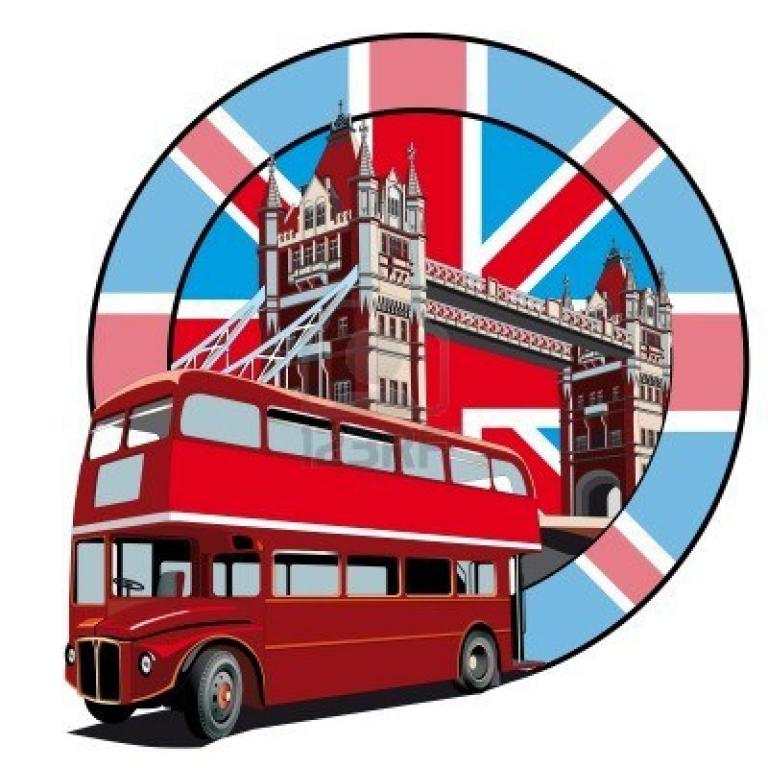                   StationsTeamsStation 1.“Phonetics”Station 2.“Grammar”Station 3.“Lexical”Station 4.“Captains competition”Station 5.“Speaking”The results1.2.            StationsTeamsStation 1.“Phonetics”Station 2.“Grammar”Station 3.“Lexical”Station 4.“Captains competition”Station 5.“Speaking”The results1.2.                StationsTeamsStation 1.“Phonetics”Station 2.“Grammar”Station 3.“Lexical”Station 4.“Captains competition”Station 5.“Speaking”The results1.2.Station 1. “Phonetics”. You should read and pronounce these verbs in correct way.1 team: played, helped, listened, visited, stoppedStation 1. “Phonetics”. You should read and pronounce these verbs in correct way.2 team: liked, lived, danced, watched, looked Station 2. “Grammar”Fill in the gaps with WAS/WEREI … at home.He … at summer camp.They … in town.The weather … sunny.Tom and Tim … at the seaside last summer.It … a wonderful day.My friends … in the mountains in June.My mum … in the country last Sunday.My brothers … at summer camp in July.Station 2. “Grammar”Fill in the gaps with WAS/WEREI … at home.He … at summer camp.They … in town.The weather … sunny.Tom and Tim … at the seaside last summer.It … a wonderful day.My friends … in the mountains in June.My mum … in the country last Sunday.My brothers … at summer camp in July.Station 2. “Grammar”Put the words in the correct order to make questions.Did/ go/ in / where/ your/ holidays/ summer?You / the/ did/ why/ like/ picnics?Last/ climbing/ weekend/ mountain/ you/ did/ go?Station 2. “Grammar”Put the words in the correct order to make questions.Go/ did/ you/ with/ who/ there?You/ did/ go/ school/to?They/ live/ did/ in /town?Station 2. “Grammar”Find the mistakes.We didn’t went on the bid wheel.Yesterday he goes to the “Funland” amusement park.Liz taked me there.It were cool!Jack eated pizza.Station 2. “Grammar”Find the mistakes.We didn’t went on the bid wheel.Yesterday he goes to the “Funland” amusement park.Liz taked me there.It were cool!Jack eated pizza.Station 3. “Lexical”.Translate from Russian into English.В летнем лагере, на море, в деревне, собирать ягоды, лес, играть на горке, отправиться на прогулку.Station 3. “Lexical”.Translate from Russian into English.В горах, за городом, кататься на качелях, озеро, собирать грибы, отправиться на пикник, пойти на речку.Station 4. “Captains competition”Give the second form and translation to these irregular verbs.Ride, drink, buy, say, run, fly, wearStation 4. “Captains competition”Give the second form and translation to these irregular verbs.Take, pay, come, swim, make, become, thinkStation 5. “Speaking”Ask the questions about your visit to the amusement park.Make up a story about your summer holidays.Station 5. “Speaking”Ask the questions about your visit to the amusement park.Make up a story about your summer holidays.